Utilitzeu una línia per a cada despesa, i tantes com siguen necessàries per a cada activitat. Sempre que siga possible adjunteu un pressupost o factura plataforma.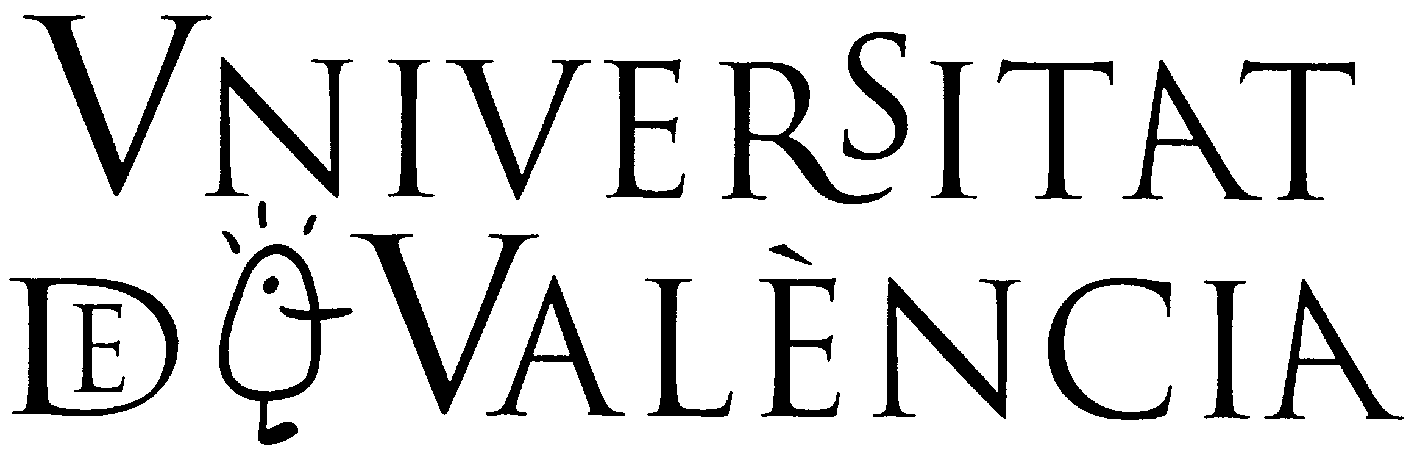 PRESSUPOST DEL PROJECTEAJUDES PER A PROJECTES DE COOPERACIÓ, EDUCACIÓ AL DESENVOLUPAMENT, SENSIBILITZACIÓ I SOLIDARITAT PER A ESTUDIANTS AGRUPATS EN ASSOCIACIONS O COL·LECTIUS SEDI - UNIVERSITAT DE VALÈNCIA0.- Convocatòria  Ajudes a projectes de cooperació per associacions i col·lectius. Any:       1.- Dades del projecte1.- Dades del projecte1.- Dades del projecte1.- Dades del projectePersona que presenta la sol·licitud:Associació o col·lectiuDenominació del projecte:2.- Pressupost          Número d’activitat (assignat en l’apartat 2 plantilla projecte)DescripcióImportQuantitat del l’import per a la qual sol·liciteu aquesta ajuda0,00 €0,00 €0,00 €0,00 €0,00 €0,00 €0,00 €0,00 €0,00 €0,00 €0,00 €0,00 €0,00 €0,00 €0,00 €0,00 €0,00 €0,00 €0,00 €0,00 €0,00 €0,00 €0,00 €0,00 €0,00 €0,00 €0,00 €0,00 €0,00 €0,00 €0,00 €0,00 €0,00 €0,00 €0,00 €0,00 €0,00 €0,00 €0,00 €0,00 €0,00 €0,00 €0,00 €0,00 €0,00 €0,00 €TOTALS   0,00 €   0,00 €